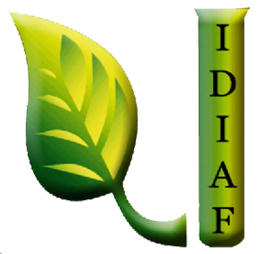 Licitaciones Restringidas del IDIAFDurante Mayo 2021 no se realizó ningún proceso de compras bajo esta modalidad.